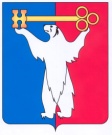 	АДМИНИСТРАЦИЯ ГОРОДА НОРИЛЬСКА КРАСНОЯРСКОГО КРАЯПОСТАНОВЛЕНИЕ14.03.2023	г. Норильск	№ 98О комиссии по профилактике правонарушений муниципального образования город НорильскВ соответствии с Федеральным законом о 23.06.2016 № 182-ФЗ «Об основах системы профилактики правонарушений в Российской Федерации», в целях организации взаимодействия территориальных органов исполнительной власти, органов местного самоуправления муниципального образования город Норильск и общественных организаций по вопросам профилактики правонарушений на территории муниципального образования город Норильск,ПОСТАНОВЛЯЮ:1. Создать комиссию по профилактике правонарушений муниципального образования город Норильск и утвердить ее состав (прилагается).2. Утвердить Положение о комиссии по профилактике правонарушений муниципального образования город Норильск (прилагается).3. Опубликовать настоящее постановление в газете «Заполярная правда» и разместить его на официальном сайте муниципального образования город Норильск.Глава города Норильска	 Д.В. КарасевУТВЕРЖДЕНпостановлениемАдминистрации города Норильскаот 14.03.2023 № 98Представительский состав комиссии по профилактике правонарушений муниципального образования город НорильскПредседатель комиссии	заместитель Главы города Норильска по общественно-политической работеЗаместитель председателя 	заместитель Главы города Норильска комиссии	по социальной политикеЗаместитель председателя 	заместитель начальника полиции по охране комиссии	общественного порядка Отдела МВД России по городу Норильску (по согласованию)Секретарь комиссии	консультант отдела по взаимодействию с правоохранительными органами Управления по правопорядку Администрации города НорильскаЧлены комиссии: 	начальник Управления по правопорядку Администрации города Норильсканачальник Управления общего и дошкольного образования Администрации города Норильсканачальник Управления по спорту Администрации города Норильсканачальник Управления по делам культуры и искусства Администрации города Норильсканачальник Управления по взаимодействию с общественными организациями и молодежной политике Администрации города Норильсканачальник Управления общественных связей, массовых коммуникаций и развития туризмаАдминистрации города Норильсканачальник Талнахского территориального управленияначальник Кайерканского территориального управленияначальник Снежногорского территориального управленияначальник отдела по обеспечению деятельности комиссий по делам несовершеннолетних и защите их прав города Норильскадиректор МКУ «Управление социальной политики»начальник отдела участковых уполномоченных полиции и по делам несовершеннолетних Отдела МВД России по городу Норильску (по согласованию)руководитель территориального отдела министерства здравоохранения Красноярского края по городу Норильску(по согласованию)начальник территориального отделения краевого государственного казенного учреждения «Управление социальной защиты населения» по г. Норильску Красноярского края (по согласованию)директор КГКУ «Центр занятости населения города Норильска» (по согласованию)начальник Норильского межмуниципального филиала федерального казенного учреждения «Уголовно-исполнительная инспекция ГУФСИН по Красноярскому краю»(по согласованию)начальник отдела по координации деятельности подразделений Управления Росгвардии по Красноярскому краю города Норильска (по согласованию)депутат Норильского городского Совета депутатов, Президент Фонда содействия в обеспечении безопасности населения муниципального образования город Норильск «Безопасный город» (по согласованию)УТВЕРЖДЕНОпостановлениемАдминистрации города Норильскаот 14.03.2023 № 98ПОЛОЖЕНИЕо комиссии по профилактике правонарушений муниципального образования город Норильск1. Общие положения1.1. Комиссия по профилактике правонарушений муниципального образования город Норильск (далее - Комиссия) является постоянно действующим координационным органом в сфере профилактики правонарушений, созданным в целях обеспечения реализации положений Федерального закона от 23.06.2016 № 182-ФЗ «Об основах системы профилактики правонарушений в Российской Федерации» и взаимодействия лиц, участвующих в профилактике правонарушений, на территории муниципального образования.1.2. В своей деятельности Комиссия руководствуется Конституцией Российской Федерации, Федеральными законами, Указами и Распоряжениями Президента Российской Федерации, Постановлениями и Распоряжениями Правительства Российской Федерации, законами Красноярского края, Указами и Распоряжениями Губернатора Красноярского края, правовыми актами органов местного самоуправления муниципального образования город Норильск, Уставом городского округа город Норильск Красноярского края, а также настоящим Положением.2. Основные задачи Комиссии2.1. Основными задачами Комиссии являются:- укрепление взаимодействия органов местного самоуправления муниципального образования город Норильск с правоохранительными органами, общественными организациями и населением в процессе осуществления профилактики правонарушений;- определение комплекса мероприятий по профилактике правонарушений, направленных на устранение причин и условий, способствующих совершению правонарушений;- выработка и реализация мер по устранению причин и условий, способствующих совершению правонарушений;- подготовка предложений к проектам краевых и муниципальных программ по вопросам профилактики правонарушений.3. Функции Комиссии3.1. Для реализации основных задач Комиссия осуществляет следующие функции:а) анализирует состояние правопорядка на территории муниципального образования город Норильск с последующей выработкой практических рекомендаций по профилактике правонарушений;б) информирует Главу города Норильска об уровне взаимодействия органов местного самоуправления муниципального образования город Норильск с правоохранительными органами, общественными организациями и населением в процессе осуществления профилактики правонарушений и вносит соответствующие предложения по повышению эффективности этой работы;в) определяет пути повышения эффективности управления системой профилактики правонарушений, се совершенствования в соответствии с изменившимися приоритетами;г) подготавливает предложения и разрабатывает проекты решений по профилактике правонарушений;д) принимает меры по укреплению взаимодействия и координации деятельности правоохранительных органов и органов местного самоуправления, налаживанию тесного сотрудничества с населением, предприятиями, учреждениями и организациями, общественными объединениями, средствами массовой информации;е) подготавливает предложения Главе города Норильска об утверждении новых кандидатур председателей действующих Советов профилактики правонарушений муниципального образования город Норильск, а также об утверждении численных и персональных составов новых Советов профилактики правонарушений муниципального образования город Норильск;ж) ежегодно проводит мониторинг профилактики правонарушений по итогам деятельности за год и рассматривает его результаты на заседании Комиссии во втором квартале;з) осуществляет другие функции, вытекающие из задач Комиссии.4. Права Комиссии4.1 Комиссия имеет право:- получать в установленном порядке от государственных, муниципальных, общественных и иных организаций и должностных лиц документы, материалы и информацию, необходимые для обеспечения деятельности Комиссии, за исключением сведений, составляющих государственную и коммерческую тайну;- размещать информацию о работе Комиссии на официальном сайте муниципального образования город Норильск;- анализировать реализацию принятых решений Комиссии.5. Порядок деятельности Комиссии5.1. Комиссия образуется в составе председателя, 2 заместителей председателя, членов Комиссии и секретаря.5.2. Представительский состав Комиссии утверждается постановлением Администрации города Норильска, издаваемым Главой города Норильска. 5.3. Руководство деятельностью Комиссии осуществляет заместитель Главы города Норильска по общественно-политической работе, являющийся ее председателем, а в его отсутствие (отпуск, временная нетрудоспособность, командировка и пр.) – заместитель председателя Комиссии – заместитель Главы города Норильска по социальной политике.В компетенцию председателя Комиссии входит:- ведение заседания Комиссии;- распределение обязанностей между членами Комиссии;- принятие решений, связанных с организацией деятельности Комиссии.5.4. Комиссия осуществляет свою деятельность в соответствии с планом работы, который утверждается председателем Комиссии и составляется на один год.5.5. План работы Комиссии включает в себя перечень основных вопросов, подлежащих рассмотрению на заседаниях Комиссии с указанием по каждому вопросу срока его рассмотрения и ответственных за его подготовку.5.6. Предложения в план работы Комиссии вносятся в письменной форме членами Комиссии секретарю Комиссии в сроки, определенные председателем Комиссии.Предложения должны содержать:- наименование вопроса и краткое обоснование необходимости его рассмотрения на заседании Комиссии;- наименование лица, ответственного за подготовку вопроса;- перечень соисполнителей;- срок рассмотрения предложения на заседании Комиссии.В случае, если в проект плана работы предлагается вопрос, решение которого не относится к компетенции предлагающего его члена Комиссии, инициатору необходимо согласовать предложения с членом Комиссии, в пределы компетенции которого входит предлагаемый к рассмотрению вопрос. Указанные предложения также могут направляться секретарем Комиссии для дополнительной проработки членам Комиссии. Мнения членов Комиссии и другие материалы по внесенным предложениям должны быть представлены секретарю Комиссии к установленному в сопроводительном документе сроку.5.7. На основе предложений и анализа представленных материалов, поступивших секретарю Комиссии, формируется проект плана работы Комиссии на очередной период, который председателем Комиссии выносится для обсуждения на последнем в текущем году заседании Комиссии.5.8. Копии утвержденного плана работы Комиссии рассылаются членам Комиссии секретарем Комиссии.5.9. Решение об изменении утвержденного плана в части перечня рассматриваемых вопросов, содержания вопроса и срока его рассмотрения принимаются председателем Комиссии по мотивированному письменному предложению члена Комиссии, ответственного за его подготовку.5.10. Основной формой работы Комиссии являются заседания, которые проводятся, как правило, не реже одного раза в квартал. В случае необходимости по решению председателя Комиссии могут проводиться внеочередные заседания Комиссии. 5.11. В период отсутствия члена Комиссии, заместителя председателя Комиссии (отпуск, временная нетрудоспособность, командировка и пр.) участие в работе Комиссии принимает лицо, официально исполняющие обязанности по соответствующей должности.В период отсутствия секретаря Комиссии (отпуск, временная нетрудоспособность, командировка и пр.) исполнение обязанностей секретаря Комиссии возлагается на лицо, определенное начальником отдела по взаимодействию с правоохранительными органами Управления по правопорядку Администрации города Норильска.Заседания Комиссии правомочны, если на нем присутствует более половины ее членов.5.12. Решения, принимаемые Комиссией оформляются протоколом, который подписывается председательствующим на заседании. Ведение протокола заседания Комиссии осуществляет секретарь Комиссии.5.13. Решения Комиссии принимаются открытым голосованием простым большинством голосов присутствующих на заседании членов Комиссии. 5.14. Повестка заседания Комиссии определяется при подготовке к заседанию Комиссии и утверждается председателем Комиссии.5.15. Член Комиссии, не согласный с принятым решением, вправе после голосования довести до сведения членов Комиссии свое особое мнение, которое вносится в протокол. Особое мнение, изложенное в письменной форме, прилагается к протоколу заседания Комиссии.5.16. Подготовка материалов к заседанию Комиссии, проектов решений Комиссии осуществляется секретарем Комиссии на основании информации предоставленной членами Комиссии в соответствии с повесткой заседания Комиссии и распределением обязанностей между ними.5.17. Материалы и предложения в проекты решений должны быть представлены членами Комиссии секретарю Комиссии в сроки, установленные председателем Комиссии, а в случае внеочередного рассмотрения вопроса предоставляются незамедлительно.5.18. Организационно-технические функции по подготовке и проведению заседаний Комиссии, а также ведение делопроизводства Комиссии осуществляет секретарь Комиссии.